АДМИНИСТРАЦИЯ КАВАЛЕРОВСКОГО МУНИЦИПАЛЬНОГО РАЙОНАОТДЕЛ  ОБРАЗОВАНИЯП Р И К А З   11.02. 2020                                     пгт. Кавалерово			                   № 04-уОб утверждении Комплекса мер, направленных на привлечение к учебному процессу несовершеннолетних, не посещающих или систематически пропускающих учебные занятия, а также на исключение случаев самовольного ухода, обучающихся из общеобразовательных организаций во время учебного процессаПРИКАЗЫВАЮ:1. Утвердить Комплекс мер, направленных на привлечение к учебному процессу несовершеннолетних, не посещающих или систематически пропускающих учебные занятия, а также на исключение случаев самовольного ухода, обучающихся из образовательных организаций во время учебного процесса (прилагается).2. Руководителям общеобразовательных учреждений организовать проведение мероприятий согласно утвержденному плану.Контроль за исполнением настоящего Приказа возложить на заместителя начальника отдела образования Веретенникову Т.В. 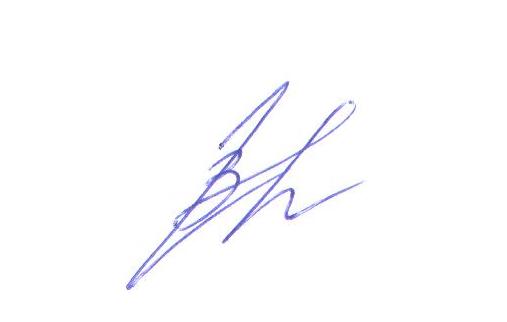 ПриложениеКомплекс мер, направленных на привлечение к учебному процессу несовершеннолетних, не посещающих или систематически пропускающих учебные занятия, а также на исключение случаев самовольного ухода, обучающихся из общеобразовательных организаций во время учебного процессаНачальник отдела  образованияГ.М. Волкова№ п/пМероприятияСроки исполненияИсполнители1.Информирование родителей (законных представителей) об отсутствии учащихся в образовательной организации во время учебных занятий постоянноклассные руководители, социальные педагоги2.Систематический контроль со стороны администрации общеобразовательных организаций за успеваемостью и посещаемостью учебных занятий, обучающимися «группы риска»постоянноадминистрация ОУ3.Проведение рейдов в целях выявления и предупреждения фактов безнадзорности, бродяжничества и уклонения от обучения несовершеннолетнихежеквартальноклассные руководители, социальные педагоги совместно с органами системы профилактики5.Проведение  мониторинга самовольных уходов учащихся из общеобразовательных организаций во время учебного процесса3 раза в месяц(до 10 числа, до 14 числа, до 30 числа)социальные педагоги, администрация ОУ6.Анализ причин пропусков уроков обучающимися (уважительные, неуважительные)ежеквартальноадминистрация ОУ7.Организация диагностической работы с несовершеннолетними с целью изучения их психолого-педагогических особенностей (проведение педагогических консилиумов, проведение анкетирования, тестов, опросов). Организация комплексного психологического сопровождения несовершеннолетних группы риска по самовольным уходампостоянноадминистрация ОУ, педагоги-психологи8.Проведение психолого-педагогической работы с родителями (законными представителями) несовершеннолетних в целях устранения причин и условий, способствующих совершению несовершеннолетними самовольных уходов из общеобразовательных организацийпостоянноадминистрация ОУ, педагоги-психологи10.Организация работы в период школьных каникул по оздоровлению и занятости детей и подростков, находящихся в социально опасном положении, в том числе склонных к самовольным уходамиюнь - августклассные руководители, социальные педагоги, администрация ОУ11.Вовлечение учащихся, склонных к непосещению учебных занятий или пропускам уроков, во внеурочную учебно-образовательную деятельность и систему дополнительного образования детейпостоянноклассные руководители, социальные педагоги, администрация ОУ12.Проведение в общеобразовательных организациях мероприятий в рамках всероссийского Дня правовой помощи детямежегодно, 20 ноябряадминистрация ОУ14.Активизация взаимодействия общеобразовательных учреждений с другими органами системы профилактики, родительской общественностью, молодежными общественными организациями, в части профилактики самовольных уходовв течение годаадминистрация ОУ15.Повышение квалификации педагогических работников (в том числе педагогов-психологов, социальных педагогов) и руководителей общеобразовательных учреждений по вопросам оказания психолого-педагогической помощи обучающимся, оказавшимся в трудной жизненной ситуации, психолого-педагогического сопровождения участников образовательного процесса в соответствии с федеральными государственными образовательными стандартамив течение годаадминистрация ОУ16.Освещение на сайтах общеобразовательных учреждений вопросов всеобуча, мер по ответственности родителей (законных представителей) за непосещение несовершеннолетними учебных занятийпостоянноадминистрация ОУ